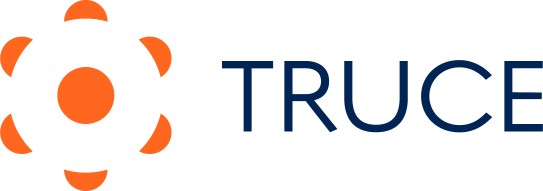 STAKEHOLDER COMMUNICATION PLANSTAKEHOLDER COMMUNICATION PLANSTAKEHOLDER COMMUNICATION PLANSTAKEHOLDER COMMUNICATION PLANSTAKEHOLDER COMMUNICATION PLANSTAKEHOLDER COMMUNICATION PLANSTAKEHOLDER COMMUNICATION PLANSTAKEHOLDERPOWER/INTERESTKEY INTEREST & ISSUESCOMMUNICATIONVEHICLEFREQUENCYCOMMENTSMake sure you have a good span of people from various experience levels and skill sets. Keep in mind that stakeholders aren’t always just in top leadership.  Have you covered all the areas of the business that will be impacted by TRUCE? You’ll need a strong core of promoters who can reach every employee affected.WIFM – what’s in it for me? Identify the benefit to the company and why that should be important to the stakeholder.What’s the best way to reach this stakeholder?  What’s the best way to communicate your message so that it will be listened to and understood?How often and how early do you need to reach out to the stakeholder in order to ensure their engagement and commitment to the project?